FIȘA DISCIPLINEIDate despre programDate despre disciplinăTimpul total estimat (ore pe semestru al activităților didactice)Precondiții (acolo unde este cazul)Condiții (acolo unde este cazul)Competențele specifice acumulateObiectivele disciplinei (reieșind din grila competențelor specifice acumulate)ConținuturiCoroborarea conținuturilor disciplinei cu așteptările reprezentanților comunității epistemice, asociațiilor profesionale și angajatori reprezentativi din domeniul aferent programuluiEvaluareData completării	Semnătura titularului de curs,	Semnătura titularului de seminar,Data avizării în departament	Semnătura directorului departamentului,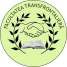 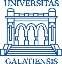 1.1 Instituția de învățământ superiorUniversitatea „Dunărea de Jos” din Galați1.2 FacultateaTransfrontalieră1.3 DepartamentulȘtiințe Aplicate1.4 Domeniul de studiiȘtiința mediului1.5 Ciclul de studiiLicență1.6 Programul de studii/CalificareaEcologie şi protecţia mediului (la Chisinau) )/ Ecologie și protecția mediului (la Cahul)2.1 Denumirea disciplinei2.1 Denumirea disciplinei2.1 Denumirea disciplineiGestiunea resurselor mineraleGestiunea resurselor mineraleGestiunea resurselor mineraleGestiunea resurselor mineraleGestiunea resurselor mineraleGestiunea resurselor minerale2.2 Titularul activităților de curs2.2 Titularul activităților de curs2.2 Titularul activităților de curs2.3 Titularul activităților de seminar2.3 Titularul activităților de seminar2.3 Titularul activităților de seminar2.4 Anul de studiu32.5 Semestrul2.5 Semestrul52.6 Tipul de evaluareV2.7 Regimul disciplineiOP3.1 Număr de ore pe săptămână4din care: 3. 2 curs23. 3 seminar23.4 Total ore din planul de învățământ   56din care: 3. 5 curs     283. 6 seminar    28Distribuția fondului de timporeStudiul după manual, suport de curs, bibliografie și notițe14Documentare suplimentară în bibliotecă, pe platformele electronice de specialitate și pe teren6Pregătire seminarii/laboratoare, teme, referate, portofolii și eseuri18Tutoriat4Examinări2Alte activități-3.7 Total ore studiu individual443.9 Total ore pe semestru1003.10 Numărul de credite44.1 de curriculumNu este cazul4.2 de competențeNu este cazul5.1. de desfășurare a cursuluiVideoproiector, calculator.5.2. de desfășurare a seminarului/laboratoruluiEchipamente de laborator specifice tematicii cursului.Competențe profesionaleC1.1 Definirea conceptelor fundamentale necesare pentru aplicarea teoriilor si metodologiei științifice de mediu – 2 creditC2.2 Explicarea si interpretarea conceptelor, metodelor si modelelor de baza în probleme de ingineria mediului1 creditC4.2 Identificarea normelor si normativelor legale, în conformitate cu cele mai bune practici specifice, pentru limitarea impactului negativ asupra mediului1 creditCompetențe transversale7.1 Obiectivul general al disciplineiCunoașterea şi integrarea în sistemul propriu de gândire al studenților, a conceptelor și noţiunilorprivind formarea, caracterizarea, evaluarea, punerea în valoare şi impactul asupra mediului a resurselor minerale metalifere şi nemetalifere7.2 Obiectivele specificeCunoașterea liniilor directoare, în ceea ce privește politica europeană de exploatare a resurselor minerale precum şi tendințele acesteia pe plan național;Cunoașterea dualismului procesului de exploatare a resurselor minerale prin beneficiul economic pe care îl produce, cât şi prin realizarea protecției mediului uman şi construit;Conștientizarea importanței	exploatării resurselor minerale, în deplina concordanță cu politicile europene și naționale de protecție a mediului şi a sănătății populației;Cunoașterea operațiunilor de evaluare a zăcămintelor, cadrul instituțional şi politica de punere în valoare a acestora;Dezvoltarea capacității de elaborare a strategiilor de mediul pe termen scurt şi lung din punctul de vedere al exploatării resurselor minerale .8. 1 CursMetode de predareObservaț ii1. Conceptul de resurse. Clasificarea resurselor minerale.Expunerea interactivăDialogul cu studențiiUtilizarea suportului de curs2 ore2. Durata de exploatare a resurselor minerale. Importanța activității umane in conservarea resurselor mineraleExpunerea interactivăDialogul cu studențiiUtilizarea suportului de curs2 ore3. Resursele minerale energetice. Combustibili fosili/roci caustobiolitele.Expunerea interactivăDialogul cu studențiiUtilizarea suportului de curs2 ore4. Cărbunii. Petrolul. Gazele naturaleExpunerea interactivăDialogul cu studențiiUtilizarea suportului de curs2 ore5. Resursele minerale energetice Șisturile bituminoase. Nisipurile asfaltice.Expunerea interactivăDialogul cu studențiiUtilizarea suportului de curs2 ore6. Combustibili nucleari Uraniul. ThoriulExpunerea interactivăDialogul cu studențiiUtilizarea suportului de curs2 ore7. Resursele minerale metalurgice. Resursele de metale feroase. Fier.Expunerea interactivăDialogul cu studențiiUtilizarea suportului de curs2 ore8. Minereuri ajutătoare (mangan, crom, nichel, wolfram, tungsten etc.). FondanțiExpunerea interactivăDialogul cu studențiiUtilizarea suportului de curs2 ore9. Resursele de metale neferoase. Neferoase grele (cupru, zinc, plumb etc).Expunerea interactivăDialogul cu studențiiUtilizarea suportului de curs2 ore10.Neferoase ușoare (aluminiu). Metale prețioase (aur, argint, platina etc)Expunerea interactivăDialogul cu studențiiUtilizarea suportului de curs2 ore11.Resurse minerale nemetalifere. Sarea gema. Săruri (potasiu, magneziu s.a.) Sulf. Bentonita.Expunerea interactivăDialogul cu studențiiUtilizarea suportului de curs2 ore12. Resurse minerale/roci de construcție. Roci magmatice.Expunerea interactivăDialogul cu studențiiUtilizarea suportului de curs2 ore13. Roci metamorfice Roci sedimentareExpunerea interactivăDialogul cu studențiiUtilizarea suportului de curs2 ore14. Relația dintre resursele umane si resursele minerale. Etapele istorice in valorificarea resurselor minerale. Valorificarea resurselor minerale in raport cucondițiile de mediu si de dezvoltare economica. Creșterea demografica si impactul asupra resurselor mineraleExpunerea interactivăDialogul cu studențiiUtilizarea suportului de curs2 oreBibliografieBenea M., 2003. Mineralogie ambientală, Ed. Casa Cărţii de Ştiinţă Cluj – Napoca, 177 pBliss J.D., 1992. Developments in mineral deposit modeling, U.S. Geological Survey Bulletin 2004, 168 pCox D.P., Singer D.A., ed., 1986. Mineral deposit models, U.S. Geological Survey Bulletin 1693, 379 pdu Bray E.A., ed., 1995. Preliminary compilation of descriptive geoenvironmental mineral deposit models, U.S. Geological Survey Open-File Report 95-831, 272 pOrris G.J., Bliss J.D., ed., 1991. Some Industrial Mineral Deposit Models: Descriptive Deposit Models, U.S Geological Survey Open-File Report 91-11A, 73 pVlad Ş.N., 1993. Geologia resurselor minerale – curs: Partea I. Zăcăminte metalifere şi nemetalifere, Partea I. Zăcăminte metalifere şi nemetalifere – figuri, Partea a II-a, Universitatea Ecologică București, 91 p, 40 p, 90 pVlad Ş.N., 2005. Tipologia şi gestiunea resurselor minerale metalifere, Ed. Casa Cărții de Știință Cluj – Napoca, 204 pBibliografieBenea M., 2003. Mineralogie ambientală, Ed. Casa Cărţii de Ştiinţă Cluj – Napoca, 177 pBliss J.D., 1992. Developments in mineral deposit modeling, U.S. Geological Survey Bulletin 2004, 168 pCox D.P., Singer D.A., ed., 1986. Mineral deposit models, U.S. Geological Survey Bulletin 1693, 379 pdu Bray E.A., ed., 1995. Preliminary compilation of descriptive geoenvironmental mineral deposit models, U.S. Geological Survey Open-File Report 95-831, 272 pOrris G.J., Bliss J.D., ed., 1991. Some Industrial Mineral Deposit Models: Descriptive Deposit Models, U.S Geological Survey Open-File Report 91-11A, 73 pVlad Ş.N., 1993. Geologia resurselor minerale – curs: Partea I. Zăcăminte metalifere şi nemetalifere, Partea I. Zăcăminte metalifere şi nemetalifere – figuri, Partea a II-a, Universitatea Ecologică București, 91 p, 40 p, 90 pVlad Ş.N., 2005. Tipologia şi gestiunea resurselor minerale metalifere, Ed. Casa Cărții de Știință Cluj – Napoca, 204 pBibliografieBenea M., 2003. Mineralogie ambientală, Ed. Casa Cărţii de Ştiinţă Cluj – Napoca, 177 pBliss J.D., 1992. Developments in mineral deposit modeling, U.S. Geological Survey Bulletin 2004, 168 pCox D.P., Singer D.A., ed., 1986. Mineral deposit models, U.S. Geological Survey Bulletin 1693, 379 pdu Bray E.A., ed., 1995. Preliminary compilation of descriptive geoenvironmental mineral deposit models, U.S. Geological Survey Open-File Report 95-831, 272 pOrris G.J., Bliss J.D., ed., 1991. Some Industrial Mineral Deposit Models: Descriptive Deposit Models, U.S Geological Survey Open-File Report 91-11A, 73 pVlad Ş.N., 1993. Geologia resurselor minerale – curs: Partea I. Zăcăminte metalifere şi nemetalifere, Partea I. Zăcăminte metalifere şi nemetalifere – figuri, Partea a II-a, Universitatea Ecologică București, 91 p, 40 p, 90 pVlad Ş.N., 2005. Tipologia şi gestiunea resurselor minerale metalifere, Ed. Casa Cărții de Știință Cluj – Napoca, 204 p8. 2 Seminar/laboratorMetode de predareObservaț ii1. Conceptul de dezvoltare durabila si gestionarea resurselor minerale, fondul de resurse2. Resursele minerale – caracteristici, abordare generala a conceptului de resurse3. Analiza resurselor minerale energetice 1 (combustibili fosili)4. Analiza resurselor minerale energetice 2 (combustibili nucleari)5. Analiza resurselor minerale metalurgice 1 (minereuri feroase)6. Analiza resurselor minerale metalurgice 2 (minereuri neferoase)7. Analiza resurselor minerale nemetalifere8. Analiza resurselor minerale/roci de construcție 1 (roci magmatice si metamorfice)9. Analiza resurselor minerale/roci de construcție 2 (roci sedimentare)10.Presiunea umana asupra resurselor minerale11.Analiza SWOT a gestionarii resurselor minerale12.Gestionarea resurselor minerale la nivel mondial – arborele problemelor13.Gestionarea resurselor minerale la nivel național – arborele problemelor14.Scenarii de dezvoltare in abordarea gestionarii resurselor mineraleBibliografieLefebure, D.V., Ray, G.E., ed., 1995. Selected British Columbia Mineral Deposit Profiles, Volume I – Metallics and Coal, B.C. Ministry of Energy, Mines and Petroleum Resources, Open File 1995-20, 136 pLefebure, D.V., Hoy, T., ed., 1996. Selected British Columbia Mineral Deposit Profiles, Volume II – More Metallic Deposits,BibliografieLefebure, D.V., Ray, G.E., ed., 1995. Selected British Columbia Mineral Deposit Profiles, Volume I – Metallics and Coal, B.C. Ministry of Energy, Mines and Petroleum Resources, Open File 1995-20, 136 pLefebure, D.V., Hoy, T., ed., 1996. Selected British Columbia Mineral Deposit Profiles, Volume II – More Metallic Deposits,BibliografieLefebure, D.V., Ray, G.E., ed., 1995. Selected British Columbia Mineral Deposit Profiles, Volume I – Metallics and Coal, B.C. Ministry of Energy, Mines and Petroleum Resources, Open File 1995-20, 136 pLefebure, D.V., Hoy, T., ed., 1996. Selected British Columbia Mineral Deposit Profiles, Volume II – More Metallic Deposits,Tip activitate10.1 Criterii de evaluare10.2 Metode de evaluare10.3 Pondere din nota finală10.4 CursGradul de însușire și înțelegere a noțiunilor studiateScris (test) și oral50%10.4 CursGradul de a noțiunilor studiateTest de verificare50%10.5Seminar/laboratorCapacitatea de aplicare a noțiunilor studiate10.5Seminar/laborator10.6 Standard minim de performanță10.6 Standard minim de performanță10.6 Standard minim de performanță10.6 Standard minim de performanțăObținerea notei 5 atât la curs cât și la aplicațiiObținerea notei 5 atât la curs cât și la aplicațiiObținerea notei 5 atât la curs cât și la aplicațiiObținerea notei 5 atât la curs cât și la aplicații